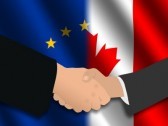 The Stars and the Maple Leaf: new growth opportunities!Brussels, 18 October 2013.  A market for European spirits worth €288 million is just about to get biggerOne hour ago,, the Canadian Prime Minister, Stephen Harper and the President of the European Commission, José Manuel Barroso signed off on a historic free trade agreement between the EU and Canada – the Comprehensive Economic and Trade Agreement (CETA), further opening each other’s market to trade.spiritsEUROPE, the body representing the European producers of whiskies, gin, vodka, cognac, etc welcomes such a deal.  Paul Skehan, Director General, said:  “This is great news for European and Canadian consumers, and great news for the spirits sector in Europe.  At a time when domestic markets are extremely difficult, export markets are providing the only opportunities for growth.  Canada is already the 5th largest market for European spirit drinks, generating €288 million for the European economy each year, and a deal now would open the opportunity for increasing our sales there.  It would also mean greater access to quality European spirits for Canadian consumers.”spiritsEUROPE is particularly satisfied by the following key achievements:Full elimination of all import tariffs on European spirits and wines;Better enforcement of previous agreements with the CETA dispute settlement mechanism;Abolition of the obligation to blend bulk spirits imports with local content;More transparency in the way Liquor Boards operate in Canada and abroad;Protection of centuries of European culture.  The Canadians have agreed to recognize and protect those European products with specific geographic characteristics – e.g. Scotch Whisky, Irish Whiskey, Cognac, Grappa, etc.Skehan:  “We raise a toast to the conclusion of the CETA deal.”ENDSspiritsEUROPE is the representative body for the spirits industry at European level comprising 31 associations and 8 multinationals.  (Read more) EC Daily News of 18 October 2013							PR-010-2013